Учредитель МБДОУ детского сада №37: Управление образования Администрации города Новочеркасска.Публичный отчет  заведующего Муниципального бюджетного дошкольного образовательного учреждения детского сада комбинированного вида №37  Захаровой Иоланды Николаевны
за 2013-2014 учебный годСтруктура.общая характеристика учреждения, информационная справка;состав воспитанников;структура управления;условия осуществления воспитательно-образовательного процесса;кадровое обеспечение воспитательно-образовательного процесса;финансовое обеспечение функционирования и развития учреждения;состояние здоровья воспитанников;организация питания;социально-бытовое обслуживание воспитанников;организация работы учреждения по безопасности воспитанников и сотрудников;дополнительные образовательные услуги, реализуемые в МБДОУ;инновационная деятельностьсоциальная активность, социальное партнерство;     14. Основные задачи в работе Учреждения на 2014 – 2015 учебный год. 1. Общая характеристика учреждения, информационная справкаМуниципальное бюджетное дошкольное образовательное учреждение детский сад комбинированного вида № 37,  в дальнейшем именуемое «Учреждение», введено в эксплуатацию в 1983 году. 01. октября 2014года,  коллектив отметил 30 летний юбилей. Место нахождения Учреждения: 346406 город Новочеркасск, Ростовская область ул. Речная 4-аВ центре микрорайона Молодежный, вблизи от  автобусной остановки  «Центр». Проезд на автобусных маршрутах №52, №9, №43, №10.Комплектуется через комиссию по комплектованию детских садов УО Администрации города Новочеркасска и городскую  медико-психолого-педагогическую комиссию на основании пакета документов ребенка - для зачисления в коррекционные группы.Режим работы и количество групп:Количество групп полного дня - 12, из которых 3 группы компенсирующей направленности,  9 групп общеразвивающей направленности для детей от 2 до 7 лет и дополнительно 3 группы  кратковременного пребывания детей (по 3 часа 40 минут пребывания в ДОУ)Работают 10 групп  с 7.00 до 17.30, ежедневно, с трехразовым питанием,  кроме субботы, воскресенья и праздничных днейРаботают2 группы с 7.00 до 19.00 с четырехразовым питанием.Группы кратковременного пребывания –   1группа  с 8.00 до 11.40, 1 группа с 11. 40 до 14.40. 1 группа – с 15.00 до 18.40.E-mail: progimnazia4@yandex.ruАдрес сайта в Интернете:   http://sad37.novoch-deti.ruЛицензия на право ведения образовательной деятельности регистрационный № 1772 от  03.ноября 2011 бессрочно.Свидетельство о государственной аккредитации  ГА  № 013013   регистрационный  № 6540  от 12 декабря 2008МБДОУ детский сад №37  расположен в типовом 2-х этажном кирпичном здании, состоящем из двух корпусов, и дополненного переходом в одноэтажное здание бассейна и зимнего сада общей площадью 4080 кв. м.Дата постройки 1983год.Каждый групповой блок состоит из групповой комнаты, спальни, санитарной комнаты и раздельной комнаты общей площадью 160 кв.м.Дополнительные помещения для работы с детьми: кабинеты специалистов (педагога - психолога, 2 кабинета учителей логопедов, информационный кабинет, библиотека, изо студия, кабинет развивающих игр – «Фиолетовый лес», зимний сад, экологический кабинет, музыкальный зал, спортивный зал, медицинский блок.Дополнительные помещения для работы сотрудников: методический кабинет, прачечная, кладовая овощная, продуктовая, хозяйственная, кабинет руководителя, бухгалтерия, кухня.Каждая группа имеет свой участок, на котором расположен навес с асфальтовым покрытием и дополнительным игровым оборудованием для организации разнообразной деятельности детей на улице.Общее оборудование на участке: два спортивных комплекса, спортивная площадка для спортивных игр с резиновым покрытием, площадка для изучения правил дорожного движения, летний театр, различное игровое оборудование, огород, цветочные клумбы.Годовые задачи  на 2013-2014 учебный год.1. Создать организационные  и методические условия для внедрения «Закона об образовании в Российской Федерации» и подзаконных нормативных актов.2.  Совершенствовать    информационное пространство  ДОУ,  обеспечивающее  повышение эффективности, доступности и качества образования на основе использования информационно - коммуникационных технологий в образовательном   процессе.3. Использовать активные формы взаимодействия с родителями в процессе повышения их психолого-педагогической компетентности в воспитании дошкольников, приобщения к традициям ДОУ.2.  Состав воспитанниковЧисленный состав воспитанников по состоянию на 01.05.2014 года составил – 268 детей.
Из них:     В группах кратковременного пребывания: - 22 ребенкав группах для детей раннего возраста - 47в группах для детей три года и старше – 199Из них:в группах общеобразовательной направленности – 207.чел.в группах компенсирующей направленности – …61… чел.В учреждении воспитываются дети из ближних домов микрорайона Молодежный, хутора Яново - Грушевского, станицы Красюковской.В учреждении воспитываются дети из 268 семей
Из них:полных семей -191неполных семей – 16многодетных семей – 20детей сотрудников учреждения – 13сироты, опекаемые дети – нетпервый ребенок в семье – 103второй ребенок в семье – 84дети-инвалиды – нетдети сотрудников НЭВЗа - 91детей иностранных граждан - нетИмеют льготу по оплате за содержание в детском саду:дети из многодетных семей -  20имеют льготу в размере 50% - 383. Структура управления дошкольным образовательным учреждением.Управление учреждением осуществляется в соответствии с законодательством РФ и уставом.Руководство учреждением осуществляет заведующий учреждением Захарова Иоланда Николаевна, который передает часть своих полномочий своим заместителям, а именно: заместителю заведующего по административно-хозяйственной работе  Почикаевой Надежде Дмитриевне., заместителю заведующего по ВМР – Фоминой Ларисе Николаевне., главному бухгалтеру – Пономарь Ирине Ивановне. Выполнение распоряжений заведующего учреждением обязательно для всех участников образовательного процесса. В управлении учреждением участвуют органы самоуправления – Совет учреждения, Педагогический совет, функции и полномочия которых определены уставом учреждения и дополнительным положением.4.  Условия осуществления воспитательно-образовательного процесса.В ДОУ созданы, в соответствии с ФГТ,  комфортные условия для пребывания детей от 2 до 7 лет.  Окружающая предметная среда рассматривается нами, как возможность наиболее эффективного развития индивидуальности ребенка с учетом его склонностей, интересов, уровня активности.              В Федеральных Государственных Требованиях  даны такие основные понятия: «Предметно – развивающая среда» — система материальных объектов и средств деятельности ребенка, функционально моделирующая содержание развития его духовного и физического облика в соответствии с требованиями основной общеобразовательной программы дошкольного образования.   Требования к предметно-развивающей среде образовательного учреждения (группы), которые соблюдены нами,   включают:1.Информативности:в группах имеются различные схемы последовательности действий: умывание, одевание на прогулку в холодное и теплое время года, уход за комнатными растениями и др., существует система знаковых условных обозначений. во всех группах оформлены «уголки настроения», календари наблюдений за погодой. для организации детского экспериментирования разработаны графические карты опытов. Все это позволяет ребенку проявлять самостоятельность в действиях начиная уже с младшего возраста.  2.Вариативности:предметно-развивающая среда групп выстроена с учетом содержания программы «Радуга», направленностью группы и интересами воспитателя и детей. В группах созданы мини-музеи «Мишка», «Дерево», «Часы»; для реализации регионального содержания образования оборудованы выставки фотографий донского края, атрибуты для сюжетно-ролевой игры, фото и видео материалы.   Содержание материалов и оборудования, их размещение в  помещении вызывает положительные эмоции, дает возможность находить удобное место,  как для коллективной, так и индивидуальной деятельности. 3. Педагогической целесообразности.  Предметно-развивающая среда каждой группы построена с учетом вариативности и достаточности для каждого ребенка. В игровых зонах представлены настольно-печатные игры в соответствии с содержание программы «Радуга». 4.Трансформируемости.   Предметно-развивающая среда во всех группах мобильна, имеется возможность изменения за счет использования мягких модулей, ширм, передвижного игрового оборудования, использования в оформлении стен ковролина.           В детском саду имеется методический кабинет, медицинский кабинет, изолятор, прививочный кабинет. Рационально, в интересах детей используются все помещения дошкольного учреждения. Обеспечивается соответствие воспитательно-образовательного процесса контингенту воспитанников.    Для наиболее эффективной работы рабочие места педагогов оборудованы ПК.                Территория детского сада составляет 11428,0 кв.м, на которой высажены более 100 деревьев: ели, тополя, каштан, орехи, березы, рябины, липа, цветники, видовые площадки. Это обеспечивает условия для развития у детей эмоционального положительного отношения к живой природе, ее многообразию и красоте. В 2013-2014 учебном году продолжена работа по оборудованию участка ДОУ, начатое возрождение в 2011 году продолжилось. Каждый участок украсили красочные клумбы, сказочные фигуры, выполненные из бросового материала. Появился сказочный «Белый гриб» - выполнен из бетона, его подарили родители выпускников 2014 года.  Идет активное оформление участков младших групп, песочницы, игровые машины, мебель для сюжетных игр.Распределение максимальной нагрузки в непосредственно образовательной деятельностимуниципального бюджетного дошкольного образовательного учреждения детского сада комбинированного вида № 37 на 2013-2014 учебный годСодержание воспитательно-образовательного процесса определяется образовательной программой учреждения. 5. Кадровое обеспечение воспитательно-образовательного процессаУчреждение комплектуется кадрами согласно штатному расписанию. Есть вакансии: Воспитатель – 3 вакансииМузыкальный руководитель – 1 вакансияМладшие воспитатели – 4 вакансии. Численный состав работающих на 01.05. 2014. составляет 46 сотрудников.
Из них:административный персонал –4педагогический –20воспитатели – 14музыкальные руководители - 1учитель логопед – 2педагог психолог – 2педагог эколог -1младшие воспитатели – 10работники пищеблока –3  обслуживающий персонал – 9               Из числа педагогических работников:имеют высшее – образование – 6среднее профессиональное (педагогическое) – 13обучаются в высших образовательных учреждениях – 2 чел.имеют высшую квалификационную категорию –7 чел.первую квалификационную категорию – 5 чел.вторую квалификационную категорию – 3 чел. без категории                                             -  5 чел.Имеют стаж работы:до 3-х лет –        2от 3 до 5 лет –    1от 5 до 10 лет –  1от 10 до 15 лет - 2от 15 до 20 лет -  1от 20 лет -      -   13   Разработаны и утверждены планы повышения квалификации и аттестации педагогов( Приказ № 53  от 20.03. 2014 )План- график аттестации педагогов.   6. Финансовое обеспечение функционирования и развития учрежденияФинансирование учреждения осуществляется из бюджета города Новочеркасска и субвенции Ростовской области, дополнительно внебюджетные средства родителей и спонсоров.  Оснащение и укрепление материальной базы ДОУ  в 2013-2014учебном году.Из средств  федерального бюджета (выделение оборудования для базовой площадки стажировочной площадкой РОИПК и ПРО в 2013 году)  на сумму  314 192,30Это: развивающие игры В.В. Воскобовича, рабочие тетради по программе «Цветные ладошки» Лыкова И.А.,  три ноутбука с программным обеспечением. Из вне бюджетных средствПродолжен ремонт и реконструкция входов в группу раннего возраста и все помещения бассейна и зимнего сада на сумму 95 000 рублей.Приобретены: мультимедийный проектор, автоматический экран, 3 камеры видеонаблюдения,  проведен ремонт системы видеонаблюдения входов в ДОУ, 2 электра печи для пищеблока на сумму: 91 500. 7. Состояние здоровья воспитанников7.   Медицинское обслуживание детей осуществлялось медицинским персоналом МБУЗ «Детская городская больница №2» по договору.В учреждении проводятся мероприятия по укреплению и сохранению здоровья воспитанников: физкультурные занятия, корригирующая гимнастика, двигательная активность в режиме дня, спортивные праздники, развлечении. Общее санитарно – гигиеническое состояние учреждения (питьевой, световой, тепловой и воздушный режимы) соответствует санитарно-эпидемиологическим правилам и нормативам. В учреждении созданы условия для охраны и укрепления здоровья детей. Имеется медицинское оборудование для проведения профилактических мероприятий и специально выделенные помещения (кабинет медсестры, процедурный кабинет, изолятор). Медицинские работники проводят:медицинские осмотры детей при поступлении в учреждение с целью выявления больных, в том числе на педикулез;систематическое наблюдение за состоянием здоровья воспитанников, особенно имеющих отклонения в состоянии здоровья;работу по организации профилактических осмотров воспитанников и проведение профилактических прививок;распределение детей на медицинские группы здоровья;информирование заведующего, воспитателей, руководителей по физическому воспитанию о состоянии здоровья детей, рекомендуемом режиме для детей с отклонениями в состоянии здоровья, совместное составление «Экранов Здоровья»систематический контроль за санитарным состоянием и содержанием территории и всех помещений, соблюдением правил личной гигиены воспитанниками и персоналом в соответствии с требованиями санитарных правил;организацию и проведение санитарно-противоэпидемиологических мероприятий;медицинский контроль за организацией физического воспитания, состоянием и содержанием мест занятий физкультурой, наблюдение за правильным проведением мероприятий по физкультуре в зависимости от пола, возраста, состояния здоровья детей;контроль за питанием детей;ведение медицинской документации.Воспитатели проводят ежедневный утренний прием детей в детский сад, опрашивают родителей о состоянии здоровья детей. Медицинская сестра, по показаниям, осматривает зев, кожу и измеряет температуру тела ребенка, ведет журнал «Здоровье». Один раз в неделю медицинские работники проводят осмотр детей на педикулез. Результаты осмотра заносятся в специальный журнал. После перенесенного заболевания, а также отсутствия более трех дней детей принимают в ДОУ только при наличии справки участкового врача-педиатра с указанием диагноза, длительности заболевания, проведенного лечения, сведений об отсутствии контакта с инфекционными больными, а также рекомендаций по индивидуальному режиму выздоравливающего на первые 10-14 дней. Индекс Здоровья в 2013-2014 учебном году – 24,7%Распределение детей по группам здоровья:1-я группа здоровья – 119 2-я группа здоровья – 1063-я группа здоровья – 434-я группа здоровья – нетЧисло дней пропущенных детьми в 2013 - 2014 году составило - 8825 дней.Из них:Детьми в возрасте 3-х лет и старше – 7003 дняДети в возрасте до 3-х лет – 1822.дня8. Организация питания воспитанниковУчреждение обеспечивает сбалансированное питание детей в соответствии с их возрастом и временем пребывания в Учреждении по нормам, рекомендуемым санитарно-эпидемиологическими правилами и нормативами. Поставщик определяется проведением аукциона, в соответствии ФЗ «О контрактной системе в сфере закупок товаров, работ, услуг для обеспечения государственных и муниципальных нужд» № 44- ФЗ от 05. 04. 2013.  Продукты питания поставляются и принимаются  при наличии разрешения служб санитарно-эпидемиологического надзора на их использование в Учреждении.В Учреждении установлена четырехразовая кратность питания детей в 10 группах и пятиразовая кратность в 2 возрастных группах,  в соответствии с десятидневным меню. Контроль за качеством питания, витаминизацией блюд, закладкой продуктов питания, кулинарной обработкой, выходом блюд, вкусовыми качествами пищи, санитарным состоянием пищеблока, правильным хранением, соблюдением сроков реализации продуктов возлагается на кладовщика и медицинский персонал. Готовая пища выдается детям только после снятия пробы членами бракеражной комиссии по питанию и соответствующей записи в журнале результатов оценки готовых блюд. Организация питания детей находиться под постоянным контролем администрации учреждения.Анализ питания за  2013 -  2014 г.9. Социально - бытовое обслуживание воспитанниковОрганизация питания детей возложена на учреждение.Для выполнения этой задачи в детском саду имеется пищеблок, оснащенный необходимым оборудованием, как технологическим, так и холодильным все оборудование исправно, находится в рабочем состоянии. Для организации питания детей в группах установлены двухсекционные раковины для мытья посуды, сушки для тарелок, для хранения сухой посуды имеются шкафы. Все группы обеспечены посудой. В каждом групповом блоке имеются умывальные и туалетные комнаты.Для организации сна воспитанников в каждой группе имеются спальные комнаты, оборудованные кроватями.  Для организации медицинского обслуживания воспитанников имеется медицинский блок, который состоит из кабинета медицинского персонала, процедурного кабинета, прививочного кабинета, изолятора для заболевших детей. Имеется лицензия на медицинскую деятельность, которую осуществляет МБУЗ «Детская городская больница №2» по договору.
10. Организация работы учреждения по безопасности воспитанников и сотрудниковДля организации работы по безопасности воспитанников и сотрудников проведена следующая работа:аттестация рабочих мест;установлена пожарная сигнализация;установлена тревожная кнопка;установлены камеры видеонаблюдения;организована работа профсоюзной группы.Имеется план работы по подготовке учреждения к новому учебному году (план летне-оздоровительных мероприятий, план проведения новогодних елок, акты замеров сопротивления изоляции, промывок, планов эвакуации, согласованных с ПОЖ надзором, планы работ по профилактике ДТП, имеется необходимая документация по ГО и ЧС).Охрану Учреждения осуществляет охранное предприятие «ПИК»  физическое лицо и охранное предприятие «Охрана сервис».11. Дополнительные образовательные услуги, реализуемые в МБДОУВ 2013 – 2014 учебном году дополнительные платные услуги не оказывались, идет подготовка документов для получения лицензии.                12.   Инновационная педагогическая  деятельность:В ДОУ осуществляется инновационная педагогическая  деятельность: Продолжается работа Учреждения как, базовое образовательное учреждение стажировочной площадки  Ростовского института повышения квалификации и профессиональной переподготовки работников образования «Организация деятельности МБДОУ по использованию информационно-коммуникационных технологий в познавательно – речевом развитии дошкольников» приказ МО И ПО РО № 826 от 23.09.2011 г. Куратор базовой площадки Сундукова  Адия Хесеиновна, декан факультета дошкольного и начального образования, кандидат философских наук. Областная инновационная площадка  «Проектирование образовательной области художественно творческого развития дошкольников в условиях реализации Федеральных государственных требований»,  научный руководитель Сундукова  Адия Хесеиновна, декан факультета дошкольного и начального образования, кандидат философских наук.Областная инновационная площадка «Апробация и внедрение примерной общеобразовательной программы «Мир открытий» в практику дошкольного образования», научный руководитель Сундукова  Адия Хесеиновна, декан факультета дошкольного и начального образования, кандидат философских наук. Отчет о работе в статусе базовой площадки стажировочной площадки МО И ПО РО был представлен на Совете ДОУ. (Итоги работы 2011-2014годы).Отчет Захаровой И.Н. – заведующего.Повышение доступности и качества образования всегда было основной задачей государственной политики в образовании.    С выходом приказов Министерства образования и науки Российской Федерации от 23 ноября  2009 г. №   655   «Об утверждении и введении в действие федеральных государственных требований к структуре основной общеобразовательной программы дошкольного образования»  и № 2151 от 20.07.2011г. «Федеральные государственные требования к условиям реализации основной общеобразовательной программы дошкольного образования» задача приобрела новое звучание Основной путь решения поставленных задач, обозначенный в этих документах – модернизация системы образования, обновление деятельности ОУ по всем направлениям.       С 2011 года наше образовательное учреждение было определено как базовое образовательное учреждение  стажировочной площадки ГБОУ ДПО РО РИПК и ППРО для реализации направления «Модернизация муниципальных систем дошкольного образования».   Несмотря на то, что наш детский сад на протяжении многих лет, под руководством и совместно с факультетом дошкольного и начального образования  работал в инновационном режиме (последняя наша совместная работа в рамках федерального эксперимента – это разработка моделей групп кратковременного пребывания детей и внедрение программы «Предшкольная пора Виноградовой в практику работы группы кратковременного пребывания по предшкольному образованию),  по приказу ГОУ РО ИПК и ПРО от 25.12.2006г. № 166  о/д «О разработке моделей предшкольного образования», в соответствии с Положением «Об областной экспериментальной площадке», приказа министерства общего профессионального образования Ростовской области № 2063 от 08.10. 2007 «О присвоении статуса областных экспериментальных площадок образовательным учреждением».        Участие в реализации направления «Распространение на всей территории Российской Федерации моделей образовательных систем, обеспечивающих современное качество образования» заставило нас многое пересмотреть в своей работе. И прежде всего взгляд на оборудование предметно развивающей среды и подготовку педагога.Мы понимаем, что современный воспитатель должен уметь строить образовательный процесс с учетом комплексно тематического принципа  организации  совместной деятельности, формировать интегративные качества личности ребенка.  Считаем, что для этого воспитатель должен иметь практический и теоретический  инструментарий.           Для реализации  задач  модернизации дошкольного воспитания, мы, впервые,  получаем федеральные субсидии, т.е. материальную поддержку в виде оборудования базовых площадок.За эти годы по федеральной субсидии мы получили поддержку на 1 805 539, 37 – это очень весомый вклад, тем более, что оснащение работы базового детского сада проводилось по следующим направлениям: программно-методическое оснащение;материально-техническое оснащение;кадровое развитие.Программно-методическое направление представлено:программно-методическим комплектом «Предшкола нового поколения»  Р. Г. Чураковой;программно-методическим комплектом по художественно-эстетическому воспитанию детей  И. А. Лыковой;комплектом «Эстетическое развитие» «Русская изба»Учебно методическими  комплектами  «ПервоЛого» и «ЛогоМиры 3» Большое количество рабочих тетрадей, альбомов, представленных в данных комплектах позволило нам активизировать работу с дошкольниками и уменьшить временные затраты воспитателя на подготовку к непосредственно образовательной деятельности. Включение интегративной творческой среды представленной институтом новых технологий, использование «девайсов» в процессе реализации программы «Предшкола нового поколения»  Р. Г. Чураковой позволяет работать воспитателю с учетом современных требований к дошкольному образованию и вызывает интерес и гордость у детей.  Материально-техническое оснащение позволяет организовать  работу по реализации всех направлений развития дошкольников:познавательно-речевое: комплекты  оборудования для интеллектуально-творческого развития детей: развивающие игры В. В. Воскобовича для четырех возрастных групп, позволили дополнить уголки развивающих игр и сказочную область «Фиолетовый лес» - технология автора.комплекты таблиц по обучению грамоте, математике, окружающему миру, позволили разнообразить демонстрационный материал на занятиях педагогов с детьми. художественно-эстетическое: учебное пособие «Редкие музыкальные инструменты и фольклорные вокальные ансамбли на праздниках народной Руси»;комплект «Эстетическое развитие»; «Русская изба» - открыли для педагогов ОУ новые направления в работе с детьми (создание ансамбля русских музыкальных инструментов, развитие длительной театрально игровой деятельности «Как у нас на Руси»физическое:комплект «Физкультурное оборудование», который позволил пополнить спортивный и тренажерный залы, оборудовать с учетом требований СанПиН 2.1.3.2630-10  уголок движений в группах раннего и младшего дошкольного возраста.  социально-личностное:набор «Портфель психолога», столы для рисования песком, кабинет психомоторной коррекции, получив оборудование о котором даже мечтать не смели, оборудовали новый, более просторный кабинет педагога психолога, в котором теперь возможно проведение групповой работы не только с детьми, но и с педагогами, родителями.точка видеоконференции, комплект для организации видеоконференций;портативный программно-технический комплекс;интегрированная творческая среда;мультимедийный проектор;интерактивный комплекс. Все перечисленное оборудование освоено педагогами через мастер классы и практические занятия, используется в работе с дошкольниками, на сегодняшний день смогли представить в рамках «Дней открытых дверей» для родителей и общественности работу с детьми с использованием мультимедийного и интерактивного оборудования. Мы считаем, что оснащение образовательного процесса было очень удачным,  комплексным, что позволило оптимизировать работу педагогов.По направлению кадрового развития педагогов детского сада, повышения их квалификации  была проведена следующая работа:из 21 педагога ОУ, 16 прошли КПК в ГБОУ ДПО РО ИПК И ППРО;все педагоги являлись слушателями авторских семинаров, их было проведено 5 (мы сгруппировали педагогов таким образом, чтобы охватить все проводимые авторские семинары.) Семинар В.В. Воскобовича прослушали все педагоги. Тесное общение с коллегами факультетом дошкольного и начального образования, понимание требований к качеству повышения квалификации педагогов привело нас к составлению индивидуальных маршрутов повышения квалификации педагогов ОУ.  С этим вопросом мы вышли для сетевого взаимодействия с заинтересованными  коллегами ДОУ города и предложением о взаимодействии на сайте образовательного учреждения. На сегодняшний день наше образовательное учреждение является городским базовым детским садом по разработке и внедрению индивидуальных маршрутов повышения квалификации педагогов ДОУ.Такая объемная подготовка, при помощи института позволила 12  педагогам ОУ участвовать в 8 профессиональных конкурсах на уровнях города, региона, страны. За эти годы 20 воспитателей и специалистов и 35 руководителей прошли практическое обучение на базовой площадке.     Представленные по итогам стажировочной работы  проекты управленческой и педагогической деятельности показали высокий уровень овладения технологией проектирования и прогнозирования результатов работы. Многие из них находятся на сайте УО Администрации нашего города, на нашем сайте мы регулярно выставляем фото отчеты и информацию о проведении стажировочной практики. Став базовой площадкой, получив прекрасное, новейшее оборудование для работы с детьми, пройдя курсы повышения квалификации, мы просто не имели права не поделиться таким багажом знаний с коллегами города и области. За эти годы совместно с ИПК И ППРО подготовлены и проведены для руководителей ДОУ города, мастер классы: «Использование электронных помощников в работе с детьми», «Семикаракорские мотивы: система работы с дошкольниками по обучению росписи объемных форм» по технологии  И.А.Лыковой; «Развивающие игры В.В. Воскобовича в практике работы ДОУ», практические семинары: «Использование интерактивного оборудования в организации деятельности ДОУ», «Оптимизация образовательного процесса ДОУ посредством внедрения информационно-коммуникативных технологий»; «Дни открытых дверей» для педагогов и общественности города и области  с практическим показом применения полученного оборудования в работе с дошкольниками. Активное внедрение новых программ и технологий, включенных в Лот №1, позволило  ОУ получить статус тьютерского центра ООО «Развивающие игры Воскобовича». Несмотря на объем полученного оборудования, мы считаем, что  задача материально технического оборудования развивающей среды дошкольных учреждений,  для решения задач «модернизации» (в идеальном варианте),  не под силу только в выделенных рамках федеральной субсидии. В нашем городе, УО,  специалистом по дошкольному воспитанию,  Муравьевой О.Ю. совместно с учеными института, была разработана и утверждена городской Думой,  «Муниципальная целевая программа развития сети дошкольных учреждений».  В которой,  определены конкретные суммы  дотаций базовым дошкольным образовательным учреждениям   из муниципального бюджета до 2015 года. То есть,  решен вопрос софинансирования.  Для того чтобы получить дотации, мы составили план «проблемных зон», т. е. тех направлений в работе с детьми, которые требовали срочного оборудования. Для нас это был участок детского сада Направление инновационного  проекта, над которым работал коллектив педагогов:  «Организация деятельности МБДОУ по использованию информационно-коммуникационных технологий в познавательно – речевом развитии дошкольников»       Выделив основные направления, которые требовали денежных вложений, составили примерный план привлечения средств. Причем, в пояснительной записке к данному плану, оговаривали, что сможем сделать силами педагогов и родителей на безвозмездной  основе.  Так,  в  2011 и 2012 годах, начали  оборудование участка детского сада, ремонт входов в здание в 2013-2014 годах участок ДОУ приобрел совершенно новое лицо и продолжает свое преобразование.Дальнейшее оборудование инновационного проекта: оснащение автоматизированных  рабочих мест специалистов и воспитателей ОУ.  На сегодня смогли оснастить 17 рабочих мест педагогов.На эти нужды израсходовано более 500 000 рублей из муниципального бюджета.  Дополнительно к данной программе были подключены средства,  полученные при помощи Совета ДОУ,  осуществляющего общественно государственное управление ОУ,  это 250 000 рублей в 2012- 2013годах  и 95 000 в 2014Мы понимаем,  что  модернизация российского образования происходит в аспекте вхождения России в мировое образовательное пространство. Дальнейшей своей задачей ставим, изучение и стажировку в образовательной системе  европейских стран, очень надеемся на поддержку в этом вопросе института.  Считаем, что перечисленные мною выше направления работы, дальнейшее сотрудничество с наукой,  в итоге выведет, наше образовательное учреждение на новый более высокий уровень. Более подробно познакомиться о работе ДОУ в качестве базовой площадки по направлению «Модернизация российского дошкольного образования можно на нашем сайте: http://sad37.novoch-deti.ru13.  социальная активность, социальное партнерство; С целью введения ФГОС дошкольного образования, определения первоочередных действий ДОУ по норматино-правовому, кадровому, материально-техническому, методическому и информационному обеспечению был издан приказ №27 от 31.01.2014 года «Об утверждении плана мероприятий по внедрению ФГОС ДО, утвержден план работы. Взаимодействие с социумом.Взаимодействие с МБОУ СОШ № 15, Совместные мероприятия «Добрая дорога детства». Экскурсии воспитанников подготовительной к школе группы в МБОУ СОШ № 15, Городская акция «Посади дерево»МБДОУ детский сад №56, МБДОУ детский сад №17, МБДОУ детский сад №39 – проведение малых Олимпийских игр,  Фестиваля «Неразлучные друзья»Филиал детской   библиотеки – проведение совместных мероприятий: «Выставка книг», «Читальный зал», «День Победы». Доставка детских книг из библиотеки 2 раза в месяц.Взаимодействие ДОУ с родителями воспитанниковВ соответствии с годовым планом работы проведены следующие мероприятия: Родительские собрания:«Знаете ли вы своего ребенка?»,  «Воспитываем добротой» - во всех группах октябрь- ноябрь 2013 г.Родительская конференция:«Роль семьи в  формировании личности дошкольника» февраль 2014 г.Семинары-практикумы «Играем пальчиками» - Бабась Л. В.., Галушина О. В., учителя-логопеды  ноябрь 2013 г.Мастер-классы: «Играя, развиваем речь детей»  - Бабась Л. В. декабрь 2013 г., март 2014 г.«Радуга эмоций» - Нистратова Н. А. октябрь 2013 г.«Игровые упражнения на развитие мелкой моторики -  легко и важно» - Галушина О. В. февраль 2014 г.Консультации:Какие игрушки необходимы детям – Яненко Н. Н. ноябрь 2013 г.Колыбельная песня для ребенка – Яненко И. С. февраль 2014 г.Развиваем речь детей  при помощи компьютера – Бабась Л. В. декабрь 2013 г.Влияние родительских установок на развитие детей – Нистартова Н. А. март 2014 г.Роль художественной литературы в развитии речи детей – Фомина Л. Н. ноябрь 2013 г.Учимся проводить артикуляционную гимнастику – Галушина О. В. январь 2014 г.Готовность к школе – что это такое? – Яненко Н. Н. апрель 2014 г.Как правильно организовать режим дня дошкольника – Кундрюкова Л. В. март 2014 г.Дни «открытых дверей» по теме: «Использование активных методов и приемов в развитии дошкольников» - ноябрь 2013 г.Фестиваль творчества семьи «Неразлучные друзья» - апрель 2014 г.Конкурс «Новогоднее окно»  декабрь 2013 г. Конкурс стенгазет  и коллажей «Спортивная семья» «Олимпийские игры»«Дневник Олимпиады» февраль 2014 г.Наши достижения: 1.  Участие в  городском  конкурсе  «Учитель года Дона 2014»победа в  номинации «Педагог-психолог» (диплом 1 степени)  - Нистратова Н. А., педагог-психолог2. Участие Нистратовой Н.А. педагога психолога в городском этапе областного конкурса «За успехи в воспитании»номинация «Лучший воспитатель дошкольного образовательного учреждения»Нистратова  Н. А., педагог-психолог3. Участие Нистратовой Н.А. педагога психолога в городском конкурсе «Лучший педагогический работник дошкольного образования  города Новочеркасска» номинация «Грани профессионализма», победа и направление работы на областной конкурс «Лучший педагогический работник дошкольного образования Ростовской области» 4. Победа Галушиной  О. В., учителя-логопеда (диплом и денежный приз 50 000 рублей) на  Конкурсе  «Лучший педагогический работник дошкольного образования Ростовской области»5. Участие педагогов во всероссийском  образовательном  проекте  «RAZVITUM» АНО ЦДО г. Санкт-ПетербургаНоминация «Педагогическое откровение» конкурса «Профи» Участник Сысоева Ю. Н., воспитатель (сертификат участника)6. Участие в конкурсе «Лучший конспект занятия » на международном образовательном портале МААМ.RUУчастник Галушина О. В., учитель-логопед (сертификат участника)Конкурс детских поделок на международном образовательном портале МААМ.RUЗаварзина Н. Б., воспитатель  (сертификат участника)7. Конкурс детских поделок «Светлая Пасха» на международном образовательном портале МААМ.RU Участник Шаповалова Е. Н. – воспитатель (сертификат участника)14. Основные задачи в работе Учреждения на 2014 – 2015 учебный год. 1. Создать организационные и методические условия для внедрения образовательной программы МБДОУ детского сада № 37 на 2014 – 2017 годы  и рабочих программ педагогов.2. Совершенствовать систему взаимодействия МБДОУ детского сада № 37 с родителями воспитанников в процессе повышения их психолого-педагогической компетентности в воспитании дошкольников.3. Создать модель взаимодействия педагогов и родителей ориентированную на разностороннее развитие детей групп компенсирующей направленности с учетом возрастных и индивидуальных особенностей.Наши проблемы: В этом учебном году самой актуальной проблемой остается проблема кадров. Несмотря на приход двух воспитателей, внедрение эффективного контракта с педагогами, что позволило повысить заработную плату, проблема осталась. Вакансии воспитателей, музыкального руководителя, младшего обслуживающего персонала остаются.  Что касается младших воспитателей, помимо имеющихся вакансий, происходит частая смена людей, так как приход на работу больше обусловлен желанием устроить своего ребенка, чем самой профессией, в итоге оказывается, что данная должность требует физических затрат, большой отдачи. К этому,  не готовы,  через два три месяца увольнение.  Детскому саду, очень нужны,  мужские руки умеющие делать все. Недостаточное медицинское обслуживание детского сада, один медицинский работник и приход врача один раз в месяц недостаточно для полноценной работы. Наши мечты внедренные в жизнь.В прошлом учебном году начали оборудование Автогородка, в этом году Автогородок живет полной жизнью, востребован детьми и педагогами. 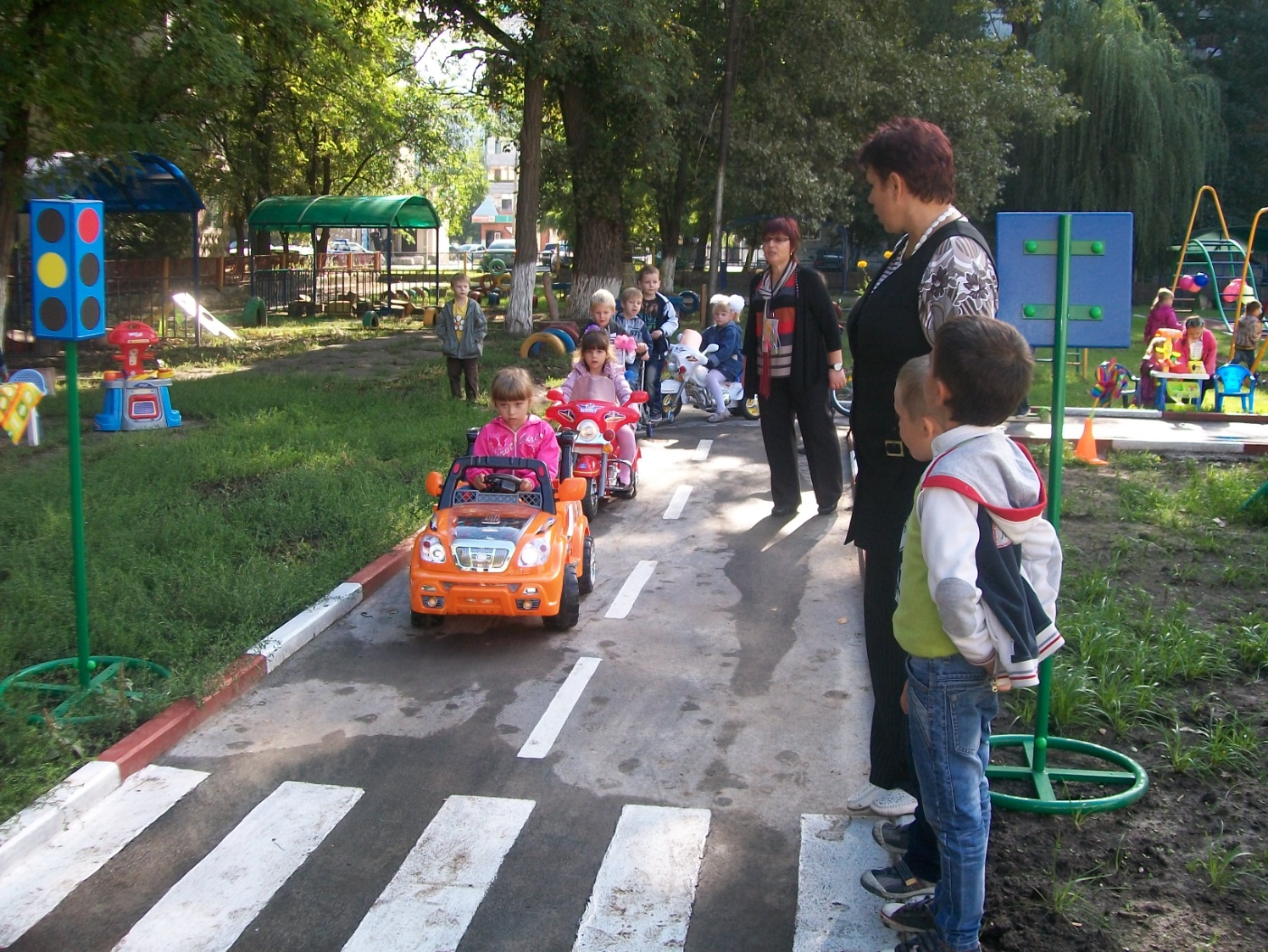 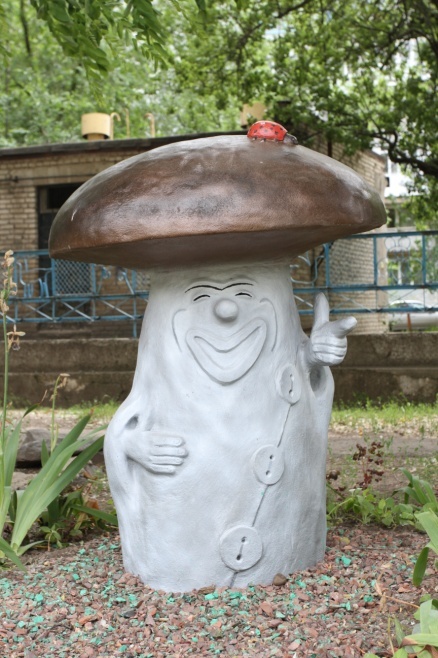 Продолжаем оборудование участка ДОУ. 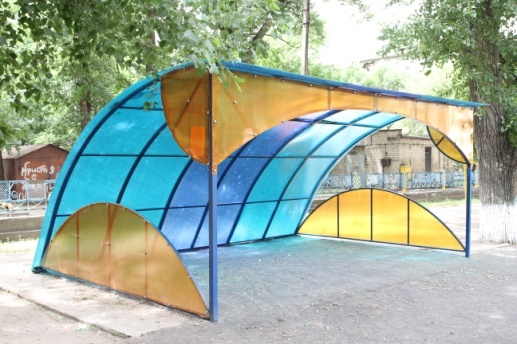 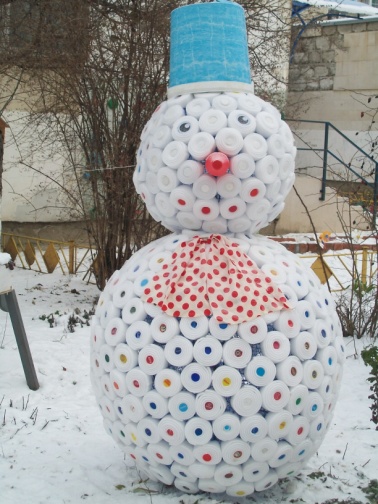 ГруппыОбразовательные областиРазделы программыНепосредственно образовательная деятельностьНепосредственно образовательная деятельностьНепосредственно образовательная деятельностьНепосредственно образовательная деятельностьНепосредственно образовательная деятельностьНепосредственно образовательная деятельностьНепосредственно образовательная деятельностьНепосредственно образовательная деятельностьНепосредственно образовательная деятельностьНепосредственно образовательная деятельностьНепосредственно образовательная деятельностьНепосредственно образовательная деятельностьНепосредственно образовательная деятельностьПродолжит.ельностьКоличество занятийГруппыОбразовательные областиРазделы программыНепосредственно образовательная деятельностьНепосредственно образовательная деятельностьНепосредственно образовательная деятельностьНепосредственно образовательная деятельностьНепосредственно образовательная деятельностьНепосредственно образовательная деятельностьНепосредственно образовательная деятельностьНепосредственно образовательная деятельностьНепосредственно образовательная деятельностьНепосредственно образовательная деятельностьНепосредственно образовательная деятельностьНепосредственно образовательная деятельностьНепосредственно образовательная деятельностьПродолжит.ельностьКоличество занятийГруппыОбразовательные областиРазделы программыРечь, литератураСенсорикаОбучение грамотеРЭМППознавательное развитиеРисованиеЛепкаАппликацияКонструированиеМузыкально- ритмическоеФизкультурноеЗанятие логопедаЗанятие психологГруппыОбразовательные областиРазделы программы«Позна-ние», «Чтение художественной литературы», «Коммуникация»«Позна-ние»«Чтение художественной литературы», «Коммуникация»«Позна-ние»«Позна-ние», «Социализация»«Художественное творчество», «Позна-ние»«Художественное творчество», «Позна-ние»«Художественное творчество», «Позна-ние»«Художественное творчество», «Позна-ние»«Музыка», «Художественное творчество», «Позна-ние»«Физическая культура», «Здоровье», «Безопасность»«Коммуникация»«Позна-ние», «Социализация»Общеразвивающей направленности  «А» (2-3 года)11--21/21/21/21/222--8-10 мин10Общеразвивающей направленности  «Б» (2-3 года)12 ч.11--21/21/21/21/222--8-10 мин10Общеразвивающей направленности  «А» (3-4 года) 1--121/21/21/21/223--10-15 мин11Общеразвивающей направленности «Б» (3-4 года)1--121/21/21/21/223--10-15 мин11Общеразвивающей направленности  «А» (4-5 лет)2--121/21/21/21/223--15-20 мин12Компенсирующей направленности  ФФНР«В»  (4-5 лет)2--121/21/21/21/2231115-20 мин12/2Компенсирующей направленности   «А» ФФНР(5-6 лет)2-2221/21/21/21/2231120-25 мин15/2Общеразвивающей направленности  «Б» (5-6 лет) 12 ч.2-2221/21/21/21/223--20-25 мин15Общеразвивающей направленности  «В» (5-6 лет) 2-2221/21/21/21/223--20-25 мин15Компенсирующей направленности  НОДА «А» (6-7 лет)1-2221/21/21/21/2231125-30 мин17/2Общеразвивающей направленности  «Б» (6-7лет)1-2221/21/21/21/223--25-30 мин17Общеразвивающей направленности  «В» (6-7лет)1-2221/21/21/21/223--25-30 мин17№п/пФамилия, имя, отчествоДолжностьПоследний год иместо прохождения КПКПланируемый год прохождения КПКПланируемый год прохождения КПКПланируемый год прохождения КПКПланируемый год прохождения КПКПланируемый год прохождения КПКПримечания(при отсутствии КПК)№п/пФамилия, имя, отчествоДолжностьПоследний год иместо прохождения КПК20142015201620172018Примечания(при отсутствии КПК)1.Захарова Иоланда Николаевназаведующий20.04.2010 г.РО РИПК и ППРО+ 2. Фомина Лариса Николаевназам. заведующего по ВМР09.06.2012 г. РО РИПК и ППРО+ 3.Бабась Лариса Владимировнаучитель-логопед27.06.2011 г. РО РИПК и ППРО+ 4.Галушина Оксана Викторовнаучитель-логопед17.01.2012 г.Москва, ФГБОУ ВПО  + 5.Яненко Наталья Николаевнапедагог-психолог13.10.2009 г. РО РИПК и ППРО+6.Нистратова  Наталья Александровнапедагог-психолог02.09.2012 г. Москва, Академия повышения квалификации и проф. переподготовки работников образования+ 7.Яненко Ирина Степановнамузыкальный руководитель28.04.2012 г. РО РИПК и ППРО+ 8.Любич Галина Аведиковнапедагог дополнительного образования09.06.2012 г. РО РИПК и ППРО+ 9.Кундрюкова Людмила Викторовнаинструктор по физической культуре27.02.2012 г.РО РИПК и ППРО+ 10.Макарова Любовь Федоровнавоспитатель2012 г. стажировочная практика  (сертификат, 36 часов) +11.Хусаинова Тамара Абдулаевнавоспитатель2012 г. стажировочная практика  (сертификат, 36 часов) +12.Сысоева Юлия Николаевнавоспитатель08.06.2009 г. РО РИПК и ППРО+ 13.Исаева Лариса Александровнавоспитатель16.04.2011 г. РО РИПК и ППРО+ 14.Севрук Татьяна Николаевна воспитатель23.03.2007 г. РО РИПК и ППРО+ 15.Кондратова Галина Николаевнавоспитатель08.06.2009 г. РО РИПК и ППРО+ 16.Заварзина Наталья Борисовна воспитатель09.06.2012 г. РО РИПК и ППРО+ 17.Кокоревич Раиса Николаевнавоспитатель20.10.2011 г. РО РИПК и ППРО+ 18.Шаповалова Елена НиколаевнавоспитательЮФУ, педфак, отд. дошк. образ-ия, 2 курс19.Тимченко Ольга Михайловнавоспитатель27.02.2012 г. РО РИПК и ППРО+ЮФУ, фак-т пед. и педагогической психологии, 2 курс20.Репишкова Наталья Эдуардовнавоспитатель11.06.2011 г. РО РИПК и ППРО+ 21.Киевская Александра Вячеславовнавоспитатель+Константиновский педколледж, 3 курс22.Савченко Юлия Касимовнавоспитатель2012 г. стажировочная практика  (сертификат, 36 часов) +Итого2221-95%3-15%№п/пФамилия, имя, отчествоДолжностьГод аттестации. категорияПланируемый год аттестацииПланируемый год аттестацииПланируемый год аттестацииПланируемый год аттестацииПланируемый год аттестации№п/пФамилия, имя, отчествоДолжностьГод аттестации. категория201420152016201720181.Захарова Иоланда Николаевназаведующий11.12.2009 г., высшая В+2. Фомина Лариса Николаевнавоспитатель+1-ая3.Бабась Лариса Владимировнаучитель-логопед01.02.2013 г., высшая+В4.Галушина Оксана Викторовнаучитель-логопед11.01.2013 г., высшая+В5.Яненко Наталья Николаевнапедагог-психолог07.02.2012 г., высшая   +В6.Нистратова  Наталья Александровнапедагог-психолог+1-ая7.Яненко Ирина Степановнамузыкальный руководитель09.01.2014 г.  высшая+В8.Любич Галина Аведиковнапедагог дополнительного образования05.04.2013  г, высшая+В8.Любич Галина Аведиковнавоспитатель10.12.2012 г., соответствие +С9.Кундрюкова Людмила Викторовнаинструктор по физической культуре+С10.Макарова Любовь Федоровнавоспитатель14.01.2010 г. вторая+С11.Хусаинова Тамара Абдулаевнавоспитатель14.01.2010 г. вторая+С12.Сысоева Юлия Николаевнавоспитатель18.11.2010 г., первая+1-ая13.Исаева Лариса Александровнавоспитатель20.04.2012 г.первая+1-ая14.Севрук Татьяна Николаевна воспитатель10.02.2012 г. первая+1-ая15.Кондратова Галина Николаевнавоспитатель26.02.2010  г., высшая+В16.Заварзина Наталья Борисовна воспитатель19.04.2010 г. вторая+1-ая17.Кокоревич Раиса Николаевнавоспитатель09.01.2014 г.  высшая+В18.Шаповалова Елена Николаевнавоспитатель+С19.Тимченко Ольга Михайловнавоспитатель11.01.2013 г.,первая+1-ая20.Репишкова Наталья Эдуардовнавоспитатель11.01.2013 г.,первая+1-ая21.Киевская Александра Вячеславовнавоспитатель+С22.Савченко Юлия Касимовнавоспитатель10.12.2012 г., соответствие +ССтатьи финансирования2013-2014 уч.год.2013-2014 уч.год.2013-2014 уч.год.Статьи финансированиявсегобюджетв/бюждетОплата труда и начисления на оплату труда21448,9 тыс. руб.15721,4 тыс. руб.0Коммунальные услуги и услуги по содержанию имущества:отопление1673,9 тыс. руб.919,5 тыс. руб.0электроэнергия816,6 тыс. руб.609,1 тыс. руб.0водоснабжение495,1 тыс. руб.366 тыс. руб.0узел связи26,5 тыс. руб.21,2 тыс. руб.0Прочие услуги по содержанию имущества386,5 тыс. руб.337,1 тыс. руб.28,2 тыс. руб.Продукты питания3547.1 тыс. руб.2451,7 тыс. руб.2861,5 тыс. руб.Основные средства165,4 тыс. руб.0165,4 тыс. руб.Прочие расходы17347 тыс. руб.14291,9 тыс. руб.3055,1 тыс. руб.Выполнение норм питания за  2013 гВыполнение норм питания за  2013 гПродуктыНорма на одного ребенка в день (в гр).Фактически выполнено (в граммах)Процент выполненияМясо5557103,64Птица2425104,17Колбасные изделия6,96,695,65Рыба373697,30Творог, творожные изделия4040,4101,00Овощи, зелень26025899,23Картофель140142101,43Фрукты свежие 1009898,00Соки фруктовые, (овощные)100105105,00Яйцо2424100,00Молоко, кисломолочные продукты450452,5100,56Кондитерские изделия2021105,00Крупы4342,598,84Макаронные изделия1212,5104,17Выполнение норм питания за   1 квартал    2014 гВыполнение норм питания за   1 квартал    2014 гВыполнение норм питания за   1 квартал    2014 гПродуктыНорма на одного ребенка в день (в гр).Фактически выполнено (в граммах)Процент выполненияМясо5555,7101,27Птица2424100,00Колбасные изделия6,96,9100,00Рыба3738102,70Творог, творожные изделия4042105,00Овощи, зелень26025899,23Картофель140140100,00Фрукты свежие 10096,896,80Соки фруктовые (овощные)100105105,00Яйцо2424100,00Молоко, кисломолочные продукты450460102,22Кондитерские изделия201995,00Крупы4343100,00Макаронные изделия1212,2101,67Выполнение норм питания за   2 квартал    2014гВыполнение норм питания за   2 квартал    2014гВыполнение норм питания за   2 квартал    2014гПродуктыНорма на одного ребенка в день (в гр).Фактически выполнено (в граммах)Процент выполненияМясо5556101,82Птица2425104,17Колбасные изделия6,96,9100,00Рыба3740108,11Творог, творожные изделия4041102,50Овощи, зелень260260100,00Картофель140143102,14Фрукты свежие 100100100,00Соки фруктовые (овощные)100100100,00Яйцо0,60,6100,00Молоко, кисломолочные продукты450450100,00Кондитерские изделия2019,396,50Крупы4343100,00Макаронные изделия1212,4103,33№ п/п№ п/пМероприятияСрокОтветственныйОтветственныйОжидаемый результатОжидаемый результатПодтверждениеНормативно-правовое и организационное обеспечение введения ФГОС ДОНормативно-правовое и организационное обеспечение введения ФГОС ДОНормативно-правовое и организационное обеспечение введения ФГОС ДОНормативно-правовое и организационное обеспечение введения ФГОС ДОНормативно-правовое и организационное обеспечение введения ФГОС ДОНормативно-правовое и организационное обеспечение введения ФГОС ДОНормативно-правовое и организационное обеспечение введения ФГОС ДОНормативно-правовое и организационное обеспечение введения ФГОС ДОНормативно-правовое и организационное обеспечение введения ФГОС ДО1.1.Подготовка приказов, локальных актов, регламентирующих переход на ФГОС ДО, доведение документов до сведения всех заинтересованных лицПодготовка приказов, локальных актов, регламентирующих переход на ФГОС ДО, доведение документов до сведения всех заинтересованных лиц01-02.2014 г.Захарова И.Н., заведующийЗахарова И.Н., заведующийФормирование нормативной базы, регламентирующей на уровне МБДОУ детского сада № 37 введение ФГОС ДОФормирование нормативной базы, регламентирующей на уровне МБДОУ детского сада № 37 введение ФГОС ДОПротокол заседания Совета МБДОУ детского сада № 371.2.Внесение изменений и дополнений в документы, регламентирующие деятельность МБДОУ детского сада № 37Внесение изменений и дополнений в документы, регламентирующие деятельность МБДОУ детского сада № 3701-092014 г.Захарова И.Н., заведующий, Фомина Л. Н., зам. заведующего по ВМРЗахарова И.Н., заведующий, Фомина Л. Н., зам. заведующего по ВМРОпределение основных направлений развития МБДОУ детского сада № 37  в соответствии с требованиями ФГОС ДООпределение основных направлений развития МБДОУ детского сада № 37  в соответствии с требованиями ФГОС ДОРазработка программы развития МБДОУ детского сада № 37, образовательной программы МБДОУ детского сада № 37 на 2014 – 2017 гг.1.3.Приведение должностных инструкций работников МБДОУ детского сада № 37 в соответствие с требованиями ФГОС ДОПриведение должностных инструкций работников МБДОУ детского сада № 37 в соответствие с требованиями ФГОС ДО01-092014 г.Захарова И.Н., заведующийЗахарова И.Н., заведующийВнесение изменений и дополнений в должностные инструкции работников МБДОУ детского сада № 37Внесение изменений и дополнений в должностные инструкции работников МБДОУ детского сада № 37Наличие должностных инструкций с изменениями и дополнениями, доведенных до сведения работников1.4.Создание рабочей группы по введению в МБДОУ детского сада № 37 ФГОС ДОСоздание рабочей группы по введению в МБДОУ детского сада № 37 ФГОС ДО01-092014 г.Захарова И.Н., заведующийЗахарова И.Н., заведующийСоздание и определение функционала рабочей группы по введению ФГОС ДОСоздание и определение функционала рабочей группы по введению ФГОС ДОПриказ о создании рабочей группы1.5.Разработка и утверждение плана-графика поэтапного перехода на ФГОС ДОРазработка и утверждение плана-графика поэтапного перехода на ФГОС ДО05-062014 г.Захарова И.Н., заведующий, Фомина Л. Н., зам. заведующего по ВМРЗахарова И.Н., заведующий, Фомина Л. Н., зам. заведующего по ВМРСистема мероприятий, обеспечивающих введение ФГОС ДОСистема мероприятий, обеспечивающих введение ФГОС ДОПлан-график МБДОУ детского сада № 37 введения ФГОС ДО1.6.Мониторинг условий реализации ФГОС ДОМониторинг условий реализации ФГОС ДО04-052014 г.Захарова И.Н., заведующий, Фомина Л. Н., зам. заведующего по ВМР, Почикаева Н. Д., зам. заведующего по АХРЗахарова И.Н., заведующий, Фомина Л. Н., зам. заведующего по ВМР, Почикаева Н. Д., зам. заведующего по АХРОценка соответствия условий реализации ООП МБДОУ детского сада № 37  требованиям ФГОС ДО: психолого-педагогических, кадровых, материально-технических, финансовых, а также условий в соответствии с требованиями ФГОС ДО к развивающей предметно-пространственной средеОценка соответствия условий реализации ООП МБДОУ детского сада № 37  требованиям ФГОС ДО: психолого-педагогических, кадровых, материально-технических, финансовых, а также условий в соответствии с требованиями ФГОС ДО к развивающей предметно-пространственной средеАналитические материалы1.7.Мониторинг образовательных потребностей и профессиональных затруднений педагогов в связи с введением ФГОС ДОМониторинг образовательных потребностей и профессиональных затруднений педагогов в связи с введением ФГОС ДО04-062014 г.Фомина Л. Н., зам. заведующего по ВМРФомина Л. Н., зам. заведующего по ВМРАнализ образовательных потребностей и профессиональных затруднений педагогов в связи с введением ФГОС ДОАнализ образовательных потребностей и профессиональных затруднений педагогов в связи с введением ФГОС ДОВнесение изменений в план курсовой подготовки педагогов МБДОУ детского сада № 371.8.Определение наставников для молодых специалистов по обеспечению введения ФГОС ДООпределение наставников для молодых специалистов по обеспечению введения ФГОС ДО05-09.2014 г.Фомина Л. Н., зам. заведующего по ВМРФомина Л. Н., зам. заведующего по ВМРРаспорядительные документы, регламентирующие формирование системы наставничества в МБДОУ детском саду № 37Распорядительные документы, регламентирующие формирование системы наставничества в МБДОУ детском саду № 37Формирование и развитие системы наставничества в МБДОУ детском саду № 37 в целях повышения эффективности деятельности педагогов по введению ФГОС ДО1.9.Взаимодействие с родителями по вопросам образования ребенка, непосредственное вовлечение их в образовательную деятельность, в том числе посредством создания образовательных проектов совместно с семьей на основе выявленных потребностей и поддержки образовательных инициатив семьиВзаимодействие с родителями по вопросам образования ребенка, непосредственное вовлечение их в образовательную деятельность, в том числе посредством создания образовательных проектов совместно с семьей на основе выявленных потребностей и поддержки образовательных инициатив семьипостоянноФомина Л. Н., зам. заведующего по ВМРФомина Л. Н., зам. заведующего по ВМРОбеспечение психолого-педагогической поддержки семьи и повышение компетентности родителей в вопросах развития и образования, охраны и укрепления здоровья детейОбеспечение психолого-педагогической поддержки семьи и повышение компетентности родителей в вопросах развития и образования, охраны и укрепления здоровья детейОбразовательные проектыАнкетирование по вопросам удовлетворенности родителей качеством  дошкольного образования1.10Анализ соответствия материально-технической базы реализации основной образовательной программы МБДОУ детского сада № 37действующим санитарным и противопожарным нормам, нормам охраны труда работников образовательных учрежденийАнализ соответствия материально-технической базы реализации основной образовательной программы МБДОУ детского сада № 37действующим санитарным и противопожарным нормам, нормам охраны труда работников образовательных учреждений04-062014 г.Захарова И.Н., заведующий, Почикаева Н. Д., зам. заведующего по АХРЗахарова И.Н., заведующий, Почикаева Н. Д., зам. заведующего по АХРПриведение материально-технической базы реализации ООП МБДОУ детском саду № 37  в соответствие с требованиями ФГОС ДОПриведение материально-технической базы реализации ООП МБДОУ детском саду № 37  в соответствие с требованиями ФГОС ДОАналитическая справка, заключение2. Кадровое и методическое обеспечение введения ФГОС ДО2. Кадровое и методическое обеспечение введения ФГОС ДО2. Кадровое и методическое обеспечение введения ФГОС ДО2. Кадровое и методическое обеспечение введения ФГОС ДО2. Кадровое и методическое обеспечение введения ФГОС ДО2. Кадровое и методическое обеспечение введения ФГОС ДО2. Кадровое и методическое обеспечение введения ФГОС ДО2. Кадровое и методическое обеспечение введения ФГОС ДО2. Кадровое и методическое обеспечение введения ФГОС ДО2.1.2.1.Поэтапная подготовка педагогических и управленческих кадров к переходу на ФГОС ДОВ соответствии с планом-графиком перехода на ФГОС ДОВ соответствии с планом-графиком перехода на ФГОС ДОЗахарова И.Н., заведующий, Фомина Л. Н., зам. заведующего по ВМРСоздание условий для прохождения программ повышения квалификации педагогических и управленческих кадров по переходу на ФГОС ДОСоздание условий для прохождения программ повышения квалификации педагогических и управленческих кадров по переходу на ФГОС ДОПлан курсовой подготовки2.2.2.2.Разработка и утверждение ООП ДО в соответствии с  требованиями ФГОС ДО и с учетом примерных образовательных программ дошкольного образованияПо мере публикации реестра примерных ООП ДООПо мере публикации реестра примерных ООП ДООЗахарова И.Н., заведующий, Фомина Л. Н., зам. заведующего по ВМРРазработка и утверждение ООП МБДОУ детского сада № 37  в соответствии с требованиями ФГОС ДО с учетом примерных образовательных программ дошкольного образования с привлечением органов государственно-общественного управленияРазработка и утверждение ООП МБДОУ детского сада № 37  в соответствии с требованиями ФГОС ДО с учетом примерных образовательных программ дошкольного образования с привлечением органов государственно-общественного управленияООП МБДОУ детского сада № 37 , протоколы педсовета2.3.2.3.Определение перечня вариативных примерных ООП ДО и методических пособий, используемых в образовательном процессе в соответствии с ФГОС ДО (на основе реестра)2014 г. по мере публикации реестра примерных ООП ДОО2014 г. по мере публикации реестра примерных ООП ДООЗахарова И.Н., заведующий, Фомина Л. Н., зам. заведующего по ВМРОпределение перечня вариативных примерных ООП ДО и методических пособий, используемых в образовательном процессе в соответствии с ФГОС ДО (на основе реестра)Определение перечня вариативных примерных ООП ДО и методических пособий, используемых в образовательном процессе в соответствии с ФГОС ДО (на основе реестра)Перечень2.4.2.4.Моделирование организации образовательного процесса, обеспечивающей организацию предметно-пространственной образовательной среды, характер взаимодействия воспитанников со взрослыми и другими детьми, систему отношения ребенка к миру, другим людям, самому себе2014-2015 гг.2014-2015 гг.Захарова И.Н., заведующий, Фомина Л. Н., зам. заведующего по ВМРСоздание модели образовательного процесса в соответствии с возрастными и индивидуальными особенностями на основе ФГОС ДОСоздание модели образовательного процесса в соответствии с возрастными и индивидуальными особенностями на основе ФГОС ДОМодель образовательного процесса в ДОО в соответствии с ФГОС ДО2.5.2.5.Планирование оснащения образовательного пространства содержательно-насыщенными средствами (в том числе техническими) и материалами обучения и воспитания в соответствии с ФГОС ДО2014-2015 гг.2014-2015 гг.Захарова И.Н., заведующий, Фомина Л. Н., зам. заведующего по ВМРПланирование и оснащение образовательного пространства содержательно-насыщенными средствами (в том числе техническими) и материалами обучения и воспитания в соответствии с ФГОС ДОПланирование и оснащение образовательного пространства содержательно-насыщенными средствами (в том числе техническими) и материалами обучения и воспитания в соответствии с ФГОС ДОПлан ресурсного обеспечения в ДОО образовательного процесса на уровне дошкольного образования2.6.2.6.Повышение профессиональной компетентности педагогов по вопросам введения ФГОС ДО (семинары, тематические консультации и др. формы методической работы)2014-2016 гг.2014-2016 гг.Захарова И.Н., заведующий, Фомина Л. Н., зам. заведующего по ВМРУсвоение педагогами основных положений ФГОС ДО: содержание ФГОС ДО, требования к структуре основной образовательной программы дошкольного образования (ООП ДО), требования к условиям реализации ООП ДО, требования к результатам освоения ООП ДО.Тематические семинары, практикумы по актуальным проблемам перехода на ФГОС ДОУсвоение педагогами основных положений ФГОС ДО: содержание ФГОС ДО, требования к структуре основной образовательной программы дошкольного образования (ООП ДО), требования к условиям реализации ООП ДО, требования к результатам освоения ООП ДО.Тематические семинары, практикумы по актуальным проблемам перехода на ФГОС ДОПротоколы мероприятий, методические материалы, результаты анкетирования педагогов2.7.2.7.Методическое сопровождение МБДОУ детского сада № 37  по вопросам введения ФГОС ДО2014-2015 гг.2014-2015 гг.Захарова И.Н., заведующий, Фомина Л. Н., зам. заведующего по ВМРЛиквидация профессиональных затруднений педагогов по введению ФГОС ДОЛиквидация профессиональных затруднений педагогов по введению ФГОС ДОПротоколы мероприятий, методические материалы, результаты анкетирования педагоговФинансово-экономическое обеспечение введения ФГОС ДОФинансово-экономическое обеспечение введения ФГОС ДОФинансово-экономическое обеспечение введения ФГОС ДОФинансово-экономическое обеспечение введения ФГОС ДОФинансово-экономическое обеспечение введения ФГОС ДОФинансово-экономическое обеспечение введения ФГОС ДОФинансово-экономическое обеспечение введения ФГОС ДОФинансово-экономическое обеспечение введения ФГОС ДОФинансово-экономическое обеспечение введения ФГОС ДО3.1.3.1.Разработка локальных актов, регламентирующих установление заработной платы работников МБДОУ детского сада № 37  , в том числе стимулирующих надбавок и доплат, порядка и размера премирования в соответствии с НСОТ2013-2015 гг.Захарова И. Н., заведующий, Пономарь И. И., гл. бухгалтер.Захарова И. Н., заведующий, Пономарь И. И., гл. бухгалтер.Протокол заседания органа государственно-общественного управления МБДОУ детского сада № 37  , на котором принято решение, заключены дополнительные соглашения к трудовому договору с педагогическими работникамиПротокол заседания органа государственно-общественного управления МБДОУ детского сада № 37  , на котором принято решение, заключены дополнительные соглашения к трудовому договору с педагогическими работникамиПротоколы, приказы, дополнительные соглашения3.2.3.2.Оснащение образовательного пространства  средствами обучения и воспитания (в том числе техническими), материалами (в том числе расходными) в соответствии с основными видами детской деятельности и требованиями ФГОС ДО2014-2016 гг.Захарова И.Н., заведующий, Фомина Л. Н., зам. заведующего по ВМР, Почикаева Н. Д., зам. заведующего по АХРЗахарова И.Н., заведующий, Фомина Л. Н., зам. заведующего по ВМР, Почикаева Н. Д., зам. заведующего по АХРЗахарова И.Н., заведующий, Фомина Л. Н., зам. заведующего по ВМР, Почикаева Н. Д., зам. заведующего по АХРСоздание развивающей предметно-пространственной среды, обеспечивающей максимальную реализацию образовательного потенциала пространства МБДОУ детского сада № 37  Наличие в МБДОУ детского сада № 37  средств обучения и воспитания (в том числе технических), материалов (в том числе расходных) в соответствии с основными видами детской деятельности и требованиями ФГОС ДОИнформационное обеспечение введения ФГОС ДОИнформационное обеспечение введения ФГОС ДОИнформационное обеспечение введения ФГОС ДОИнформационное обеспечение введения ФГОС ДОИнформационное обеспечение введения ФГОС ДОИнформационное обеспечение введения ФГОС ДОИнформационное обеспечение введения ФГОС ДОИнформационное обеспечение введения ФГОС ДОИнформационное обеспечение введения ФГОС ДО4.1.4.1.Организация доступа педагогов к электронным образовательным ресурсам в сети Интернет. Анкетирование «Готовность педагогов к работе в условиях введения ФГОС ДО»2014-2015 гг.Захарова И.Н., заведующий, Фомина Л. Н., зам. заведующего по ВМРЗахарова И.Н., заведующий, Фомина Л. Н., зам. заведующего по ВМРЗахарова И.Н., заведующий, Фомина Л. Н., зам. заведующего по ВМРСоздание условий для оперативной ликвидации профессиональ-ных затрудненийРезультаты анкетирования. Единое информационное пространство МБДОУ детского сада № 37  4.2.4.2.Информирование родителей и воспитанников, всех заинтересованных лиц, вовлеченных в образовательную деятельность, а также широкой общественности о ведении ФГОС ДО (сайт МБДОУ детского сада № 37  , информационные стенды, родительские собрания, публикации в СМИ и т.д.)постоянноЗахарова И.Н., заведующий, Фомина Л. Н., зам. заведующего по ВМРЗахарова И.Н., заведующий, Фомина Л. Н., зам. заведующего по ВМРЗахарова И.Н., заведующий, Фомина Л. Н., зам. заведующего по ВМРИнформирова-ние о ходе и результатах перехода на ФГОС ДОИнформационное пространство МБДОУ детского сада № 37  , печатная продукция, протоколы, публичный отчет руководителя и др.